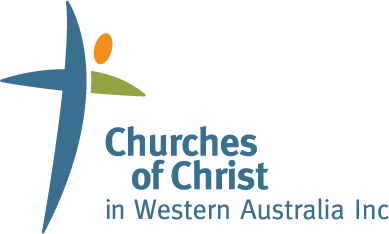 Activity name and description:Date of activity:Activity location:Persons responsible of event:Ministry:Event leaders:Senior ministry leader/s:ARA completed by:Task/ActivityRisks/HazardsLikelihood of the risk(L1-L5)Consequence(C1-C5)Risk Rating(L/M/H)Proposed Control MeasuresHow will you attempt to control the risks?ResponsibilityWho is the person responsible for the task/activity?e.g. outdoor hikeSlip, trip, heat exhaustion, dehydrateL3C2/C3MediumWear appropriate clothing and footwearWater bottlesWear sunscreen and hatCarry portable first aid kitJoe & Jane CitizenFactorsFactorsValuesL5Almost certainThe hazard/risk is expected to occur in most circumstancesL4LikelyThe hazard/risk will probably occur in most circumstances (more than 50% of the time)L3PossibleThe hazard/risk should occur at some time (less than 50% of the time)L2UnlikelyThe hazard/risk could occur at some time, usually in exceptional circumstancesL1RareThe hazard/risk is possible but is not expected to occurFactorsFactorsValuesC5ExtremeDeath; major financial loss; sustained national media coverage, being sued/investigatedC4MajorExtreme/permanent injuries (significant hospitalisation); high financial loss; major negative mediaC3ModerateMedical treatment required; some financial loss; some negative media coverageC2MinorFirst aid treatment onsite; minor financial loss; minor media coverageC1InsignificantNo injuries or treatment; no financial loss; no media coverageRisk ratingActionHighImmediate report to church leadership (Board); active remediation in place; regular frequent monitoring; quick resolveMediumChurch management advised; active mitigation plans in place; regular monitoringLowMinistry leader advised and monitoring